Bourses conjointes du gouvernement français
et de l’Académie slovaque des sciences
dans le domaine des sciences humaines et sociales 
édition 2023L'Ambassade de France en Slovaquie, l'Institut français de Slovaquie et l’Académie slovaque des sciences proposent en coopération avec le Centre français de recherche en sciences sociales (CEFRES) et le groupement de recherche « Connaissance de l’Europe médiane » (CEM) un programme de soutien aux séjours scientifiques dans le domaine des sciences humaines et sociales en France durant l’année 2023. Ce programme est destiné aux jeunes chercheurs travaillant dans les instituts et centres de l’Académie slovaque des sciences. L'objectif de ce programme est de soutenir les coopérations franco-slovaques dans ce domaine, par un séjour de recherche de deux mois, avec le soutien scientifique du partenaire français, des équipes du CEFRES et des membres du CEM. En conséquence, les candidatures seront déposées individuellement par les jeunes chercheurs, mais le soutien affiché par des membres du CEFRES et du CEM sera un élément primordial de leur évaluation. L’ambition du programme est de faire émerger des synergies de recherche durables entre partenaires français et slovaques travaillant en réseaux de collaboration sur des objets de recherche innovants et interdisciplinaires en sciences sociales et humaines.Avantages :Ces bourses offrent les avantages suivants :Une allocation de l’Ambassade de France en Slovaquie, l'Institut français de Slovaquie et l’Académie slovaque des sciences dont le montant dépendra du statut du candidat et ira de 1704€ à 2055€ par mois, pendant deux mois ;Une aide à la recherche de logement par l’agence française Campus France.Résultats attendus :Une présentation des résultats de la collaboration au séminaire du CEFRES à la suite du séjour en France sera attendue avant la fin de l’année 2023 (in situ ou à distance ; le CEFRES prend en charge frais de voyage et d’hébergement à Prague de l’intervenant[e]).L´organisation de séminaire (de recherche et/ou de formation doctorale) qui se tiendra en Slovaquie. Aucune contribution financière ne sera apportée pour l’organisation du séminaire en Slovaquie et la recherche d’un financement adéquat sera à la charge du candidat.Les bénéficiaires des échanges dans le cadre des bourses conjointes du gouvernement français et de l’Académie slovaque des sciences seront invités par la suite à déposer une demande de financement du type IEA du CNRS (https://international.cnrs.fr/wp-content/uploads/2020/06/Fiche-IEA-2020.pdf) avec pour thématique recommandée est « Construire, déconstruire, exploiter la peur : un lieu interdisciplinaire ». Le candidat peut toutefois proposer sa propre thématique.Calendrier :Date d’ouverture de l’appel à candidatures : 15 novembre 2022Date limite d’envoi des dossiers de candidatures : 23 décembre 2022Entretiens avec les candidats : semaine du 9 au 13 janvier 2023Publication des résultats : 17 janvier 2023Période de réalisation du séjour en France : du 15 février au 30 novembre 2023Tenue d’un séminaire franco-slovaque en Slovaquie : du 1er janvier au 31 août 2024.Contact :Toute demande d’information ou dépôt de dossier devra être adressée à :Yan Pautrat, Attaché de coopération scientifique et universitaireTél : + 421 918 563 113 	Mél : yan.pautrat@diplomatie.gouv.frConditions d'éligibilité :L'appel à projets est ouvert aux chercheurs inscrits en doctorat ou ayant soutenu leur doctorat depuis un maximum de huit ans à la date de candidature, qui ne sont pas titulaires de la nationalité française et qui travaillent dans un institut ou un centre de l’Académie slovaque des sciences. La connaissance de la langue française est un avantage mais n‘est pas la condition de la candidature.Critères d'évaluation des projets : Les candidatures seront évaluées par le comité mixte d’experts créé par la convention de coopération CEFRES-SAV. Elles devront présenter à la fois un projet de coopération scientifique interdisciplinaire et un projet de séminaire (de recherche et/ou de formation doctorale) qui se tiendra en Slovaquie qui mènerait au dépôt d’un projet d’International Emerging Actions entre le Centre national de la recherche scientifique et l’Académie slovaque des sciences, en partenariat avec le CEFRES pragois. L’évaluation prendra en compte à la foisle dossier scientifique individuel du candidat ;la qualité du projet scientifique dans lequel s'inscrit le séjour envisagé ;la qualité du projet de séminaire que le candidat proposera d’organiser en Slovaquie entre le 1er janvier et le 31 août 2024, et son impact sur la coopération scientifique entre l’Académie slovaque des sciences, le CEM et le CEFRES.Domaines scientifiques :Tous les domaines des sciences humaines et sociales sont éligibles mais la thématique recommandée est: « Construire, déconstruire, exploiter la peur : un lieu interdisciplinaire ».Dossiers de candidature :Les dossiers de candidature devront présenter en français ou en anglais :La fiche de renseignements ci-jointe ;Un curriculum vitae du chercheur candidat ;Une présentation du projet scientifique dans lequel s'inscrit le séjour (2 pages maximum) ;Une présentation de l'objectif du séjour et de ses retombées espérées, mentionnant les dates prévues pour le séjour (2 pages maximum) ;Une lettre d’invitation du directeur de l’organisme d’accueil français, de préférence motivée, qui devra être rédigée en français ou en anglais ; Une lettre d’autorisation du directeur de l’institut ou du centre de rattachement slovaque, de préférence motivée, rédigée en français ou en anglais.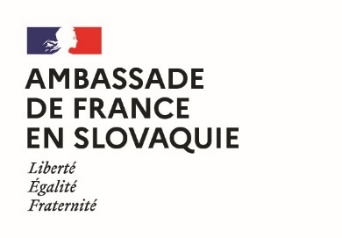 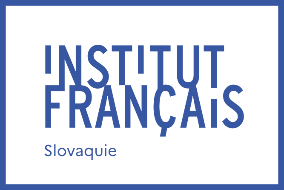 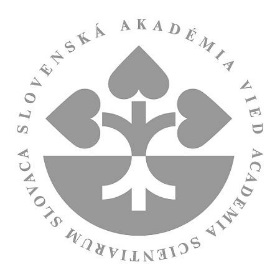 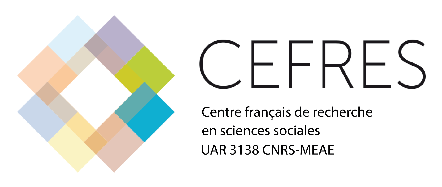 